Żołędowo 17.12.2021 r.	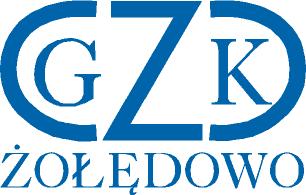 GZK.271.22.2021ZAWIADOMIENIE O UNIEWAŻNIENIU POSTĘPOWANIADotyczy: Dostawa materiałów do budowy sieci i przyłączy wodno-kanalizacyjnych na rok 2022Działając na podstawie art. 260 ustawy z dnia 11 września 2019 r. Prawo zamówień publicznych (t.j. Dz. U. z 2021 r., poz. 1129 ze zm.) Zamawiający informuje, że unieważnia postępowanie o udzielenie zamówienia, ponieważ nie złożono żadnej oferty.Uzasadnienie wyboruZgodnie z treścią art. 255 pkt. 1 ustawy Prawo zamówień publicznych, Zamawiający unieważnia postępowanie o udzielenie zamówienia, jeżeli nie złożono żadnego wniosku o dopuszczenie do udziału w postępowaniu albo żadnej oferty. W ww. postępowaniu o udzielenie zamówienia publicznego prowadzonym w trybie podstawowym nie została złożona żadna oferta, w związku z czym Zamawiający unieważnia postępowania zgodnie z art. 255 pkt 1 ustawy Pzp.	Dyrektor                                                                                                                 Leszek Dziamski